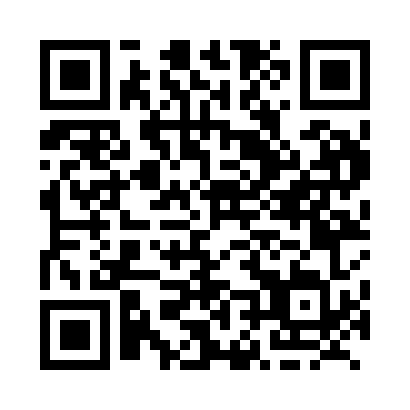 Prayer times for Codesa, Alberta, CanadaMon 1 Jul 2024 - Wed 31 Jul 2024High Latitude Method: Angle Based RulePrayer Calculation Method: Islamic Society of North AmericaAsar Calculation Method: HanafiPrayer times provided by https://www.salahtimes.comDateDayFajrSunriseDhuhrAsrMaghribIsha1Mon3:355:131:567:4310:3912:182Tue3:355:141:567:4310:3912:173Wed3:365:151:577:4210:3812:174Thu3:365:161:577:4210:3712:175Fri3:375:171:577:4210:3712:176Sat3:385:181:577:4210:3612:167Sun3:385:191:577:4110:3512:168Mon3:395:201:577:4110:3412:169Tue3:405:221:587:4010:3312:1510Wed3:405:231:587:4010:3212:1511Thu3:415:241:587:4010:3112:1412Fri3:425:261:587:3910:3012:1413Sat3:425:271:587:3810:2912:1314Sun3:435:281:587:3810:2712:1315Mon3:445:301:587:3710:2612:1216Tue3:455:311:587:3710:2512:1117Wed3:465:331:597:3610:2312:1118Thu3:465:351:597:3510:2212:1019Fri3:475:361:597:3410:2012:0920Sat3:485:381:597:3410:1912:0921Sun3:495:391:597:3310:1712:0822Mon3:505:411:597:3210:1612:0723Tue3:515:431:597:3110:1412:0624Wed3:515:451:597:3010:1212:0525Thu3:525:461:597:2910:1012:0426Fri3:535:481:597:2810:0912:0427Sat3:545:501:597:2710:0712:0328Sun3:555:521:597:2610:0512:0229Mon3:565:531:597:2510:0312:0130Tue3:575:551:597:2410:0112:0031Wed3:585:571:597:239:5911:59